                                                                         Приложение                                                                          к приказу   управления образованием                                                                         от _____________№_______________Памятки по профилактике гриппа и простудных заболеваний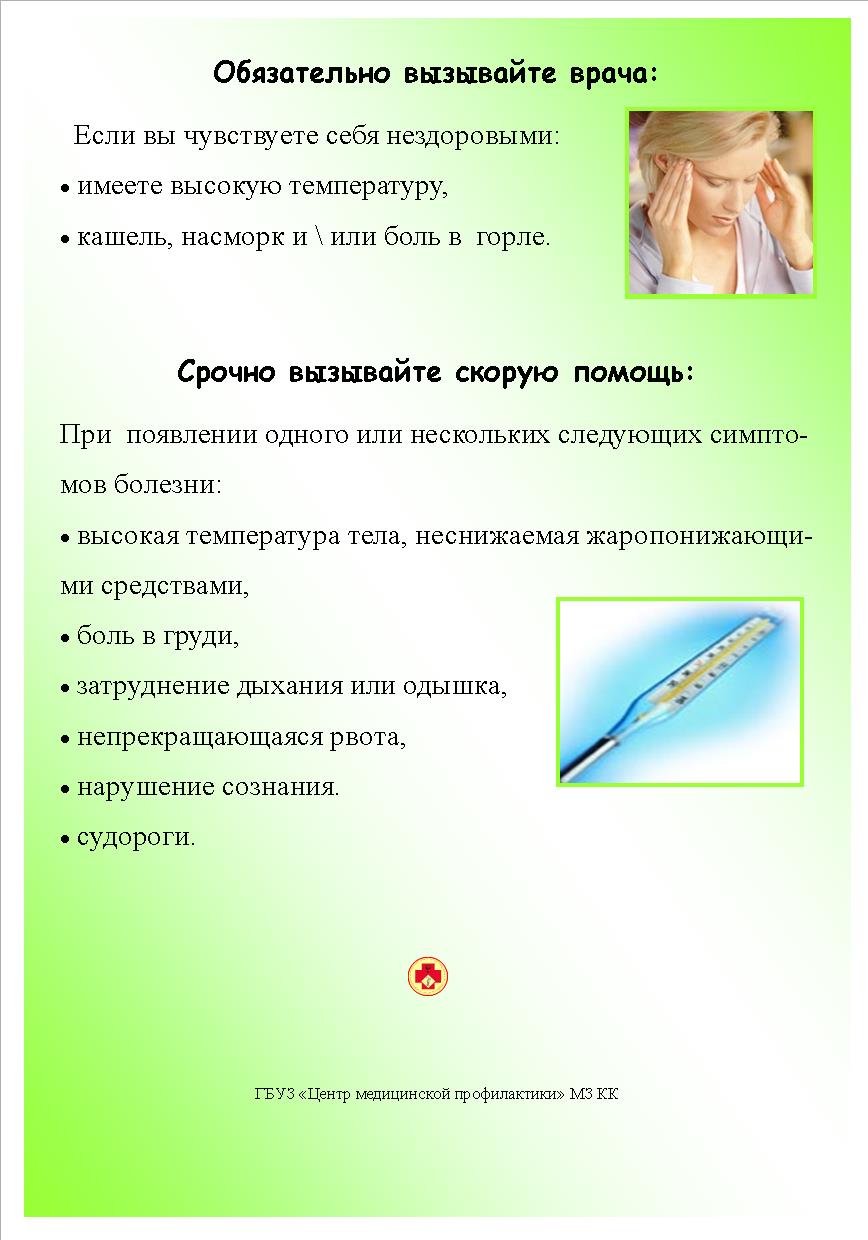 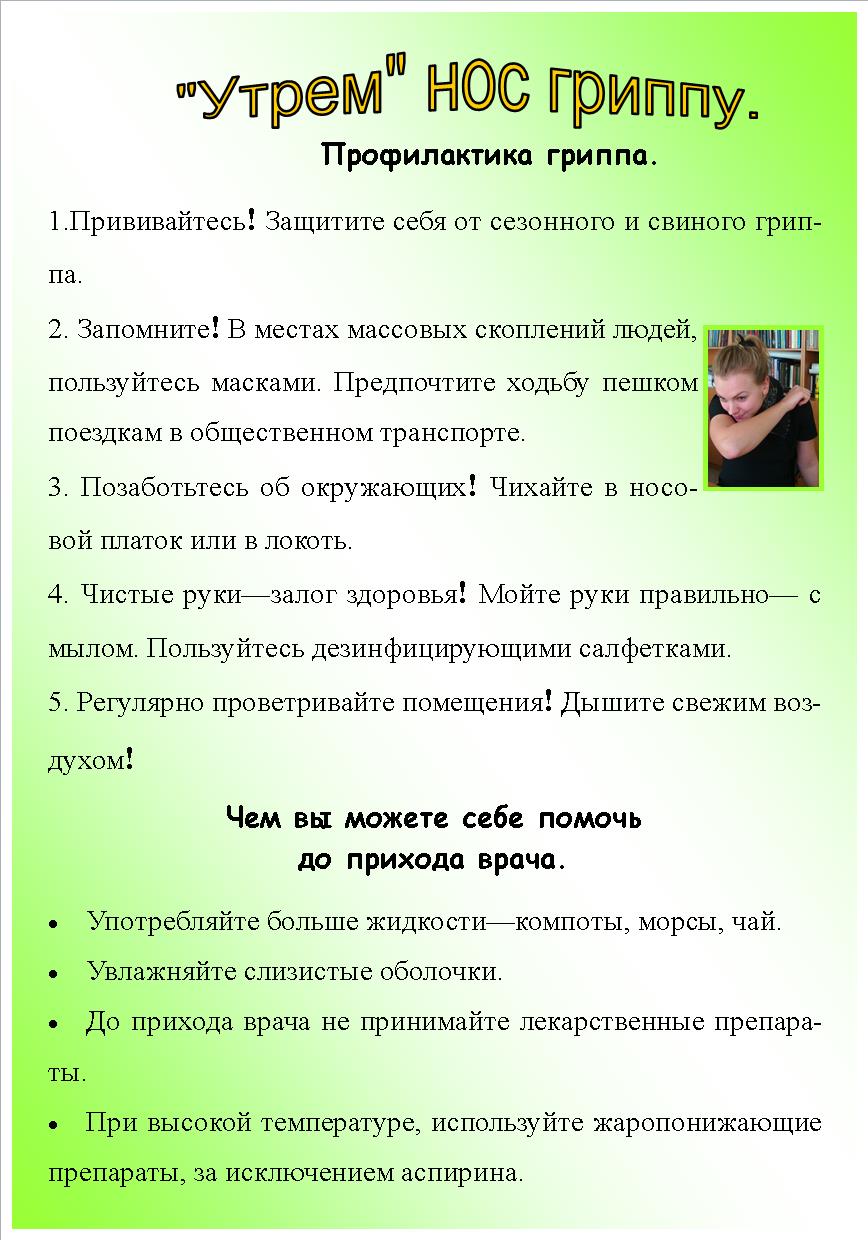 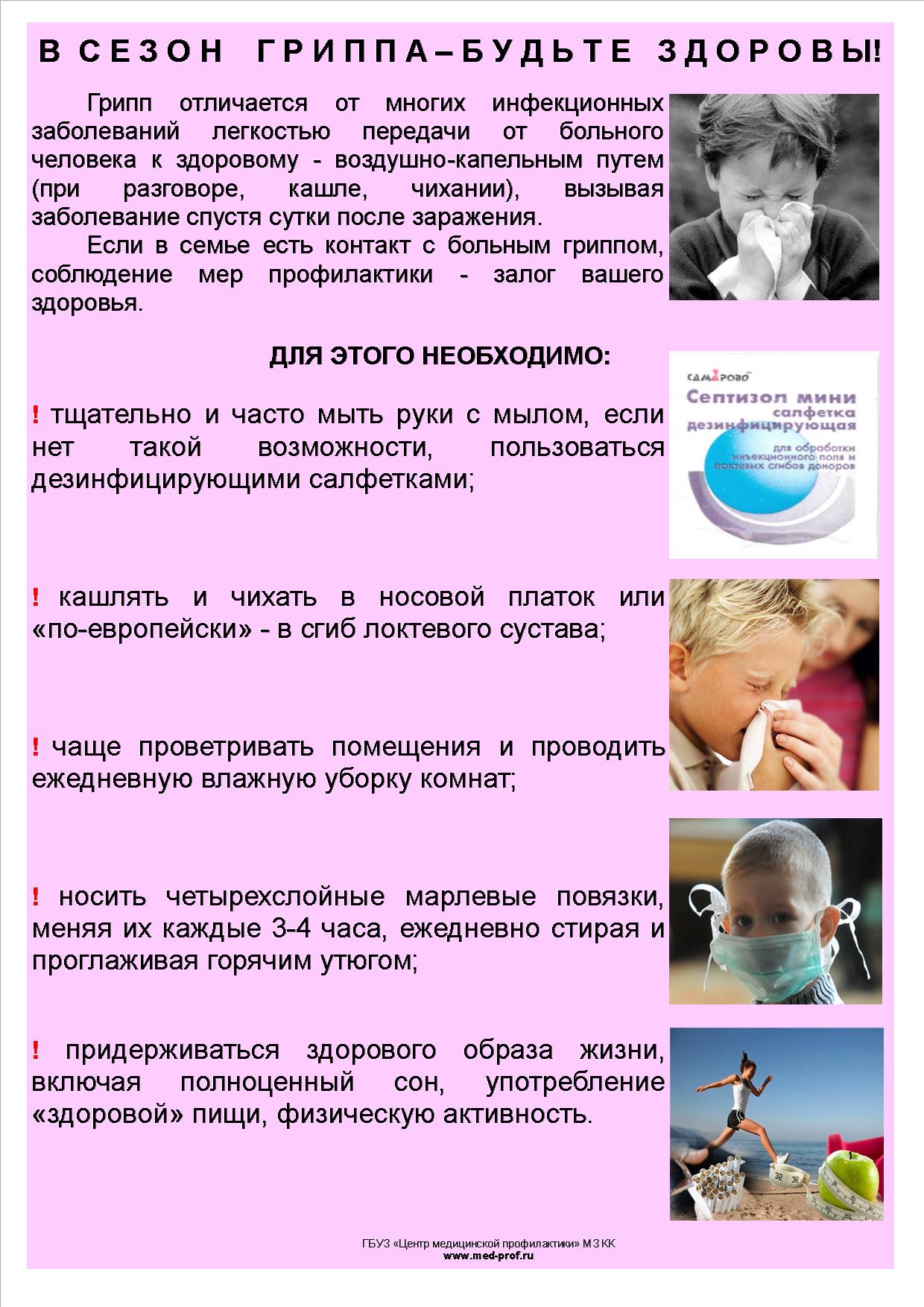 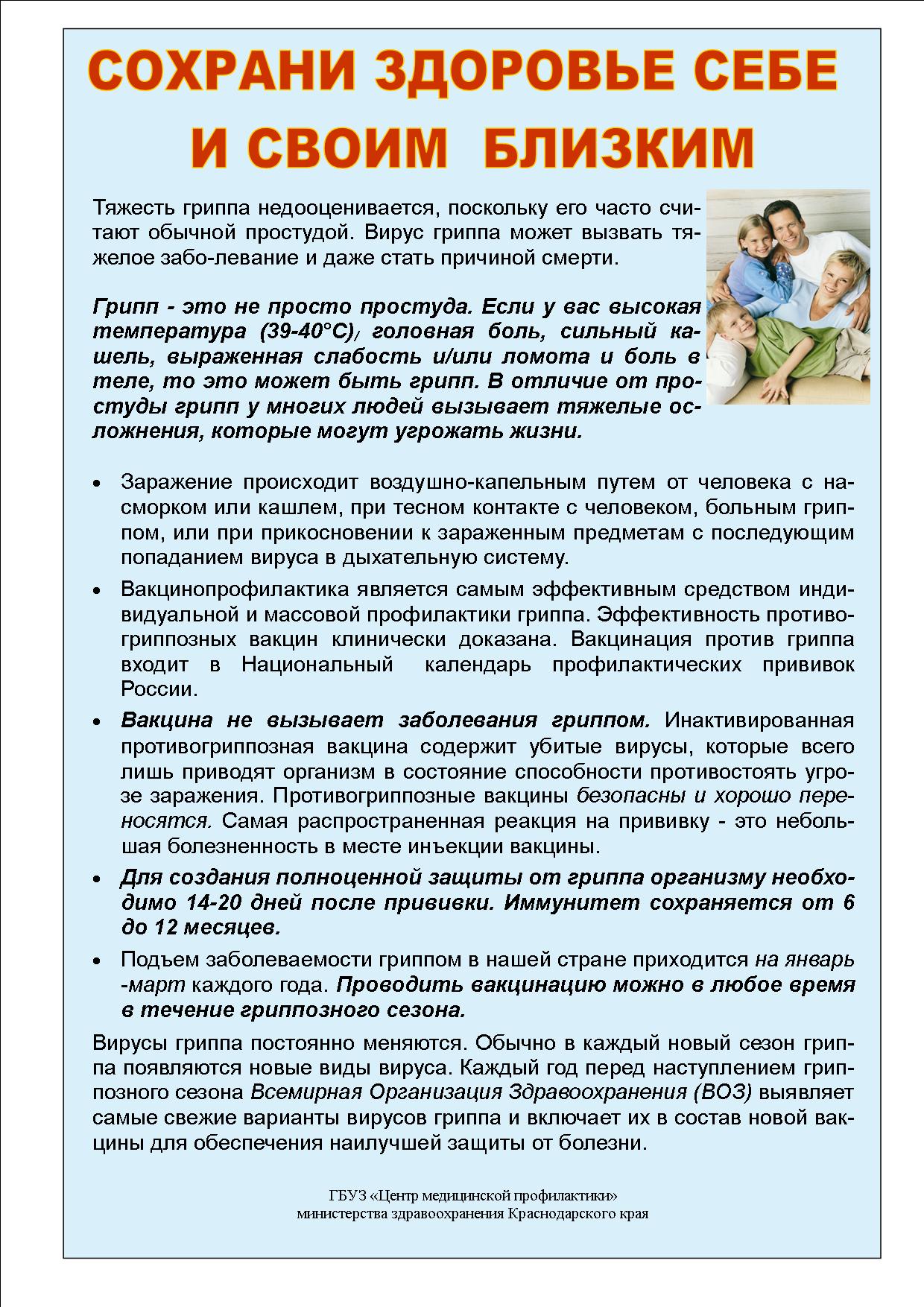 